SHILPASHILPA.373909@2freemail.com Adminisrator/Executive/LecturerEXPERIENCEExecutiveforTechnicalAidedTeachingand TutorMahesh P.U Colleger 2014 - 2015 + INDIAEducational InstitutionProvided all the required databases on time. Identified and Organised fild trips to enchance curriculum. 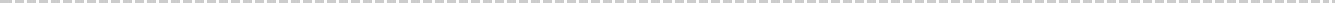 MOSTPROUDOF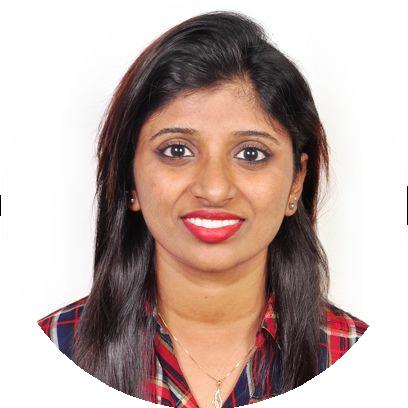 P Whatareyoumostproudof?I speak upto 6 languages namely English ,Hindi ,Malayalam, Tamil, Telugu, Kannada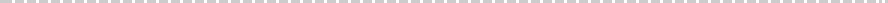 P Whatareyoumostproudof?I am proud of what I am and my greatest achievement in life is yet to come as iam interested in learning many skills.LecturerinMathematicsVikas P.U.Colleger 2014 + IndiaEducational InstitutionDeveloped discipline plans and motivated students. Provide individualized instructions to all students at expected skill level. LANGUAGESLanguage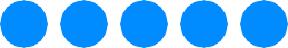 NativeLanguage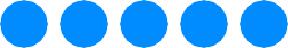 NativeEDUCATIONM.Sc in MATHEMATICS with 54%	GPAMangaloreUniversityCollege,Mangalore	4  / 6.00r 2014PROJECTSTeachers Development CounsellingProgramCounselling andorganised various eventsr Date period + IndiaProvided individual instruction to all students Motivated them by teaching different and EDUCATIONDIPLOMA IN COMPUTER APPLICATIONSGPATECHNICAL SKILLSDIPLOMA IN COMPUTER APPLICATIONS Expert in computer field such as MS Word, Excel, Powerpoint,Oracle,Java,VB,C++ and many more Excellent in English typing Teamwork,Educational Seminars,Online Teaching,Public Speaking,Students counseling. STRENGTHSSelf Motivated Dedication Confident Analytics Team working FlexilbiltyGood communication Hardworking Dependability Ability to learn and grasp new techniques and changes. PERSONAL DETAILSGENDER	: FEMALEDATE OF BIRTH	: 01-06-1991MARITAL STATUS	: UNMARRIEDVISA STATUS	: VALID UPTO NOVEMBER 7 , 2017NATIONALITY	: INDIANRELIGION	: HINDULANGUAGES KNOWN  : ENGLISH ,HINDI,MALAYALAM ,TAMIL, KANNADA,TELUGUDECLARATION:I hereby declare that all the above information is true and correct to the best of my knowledge and belief.THANK YOUB.Sc in PHYSICS,CHEMISTRYr 2017 + IndiaB.Sc in PHYSICS,CHEMISTRYIIAND MATHEMATICSwithGPAEmployed differentiated teaching methods in71.16%Employed differentiated teaching methods in71.16%5/ 6.00both audio and visual classes to addressCanaraFirstGradeCollege,Mangalore5/ 6.00differentlearningstyles.CanaraFirstGradeCollege,Mangaloredifferentlearningstyles.r 2012P.U.C(PCMB)with53.16%GPABesant National Girls College , Mangalore4  / 6.00r 2009S.S.L.C with83.36%GPAeasy way of learningKeralaSamajamEnglishSchool5.65/ 6.00ConductedseveralscienceandculturaleventsKeralaSamajamEnglishSchool5.65/ 6.00Conductedseveralscienceandculturaleventsr 20075.65/ 6.00r 2007Keonics Learning Centre6.00  / 6.00r 2014